Pfingstmenü 31. Mai 2020 von 12h bis 14h 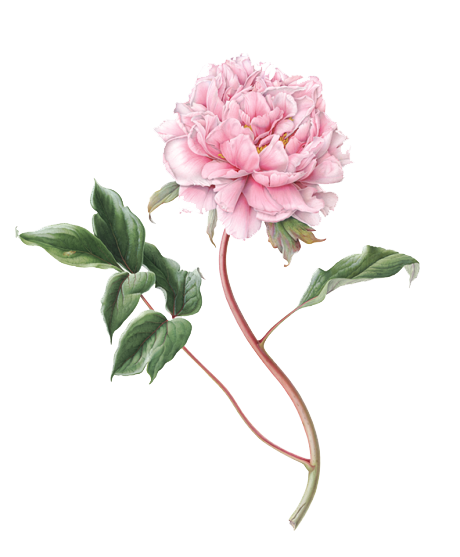 Spargelsuppe										6,50€ ***Tomatensuppe										6,50€ 	***Vorspeisenvariation „Milser Krug“Spargelsalat | Vitello Tonato | Riesengarnelen | Tomate Mozarella | Baguette | Butter 							14,50€***Wildkräutersalat mit Cherrytomaten, PinienkernenGurken, Croutons & Balsamico Dressing	Solo								8,50€ 	dazu gebratene Hühnchenbrust					12,50€ 4 gebratene Riesengarnelen					15,50€ Hähnchenbrust MarsalaHähnchenbrust | Marsala | Rosmarin | Drillinge | Pfannengemüse									14,50€ ***300gr. westfälischer Stangenspargel, Drillinge & Sc. Hollandaise		„Solo“ 									18,50€		mit Rühreiern								20,50€ 		mit pochiertem Lachs							26,50€		mit rohem Schinken							18,50€		mit Schweineschnitzel 							23,50€ 		mit 250gr Roastbeef							28,50€ ***250gr Pfannengemüse mit Pommes Frites & BBQ Sauce & Kräuterbutter		mit Schweineschnitzel 							21,50€ 		mit250gr Rumpsteak							28,50€			mit pochiertem Lachs & Drillingen (statt Pommes Frites) 		26,50€ ***Gnocchi mit grünem & weißen Spargel, Cherrytomaten, Weißwein & Sahne		15,50€ ***Duett von weißem & dunklem Schokoladenmousse dazu frische Erdbeeren & Sahne							7,50€ 